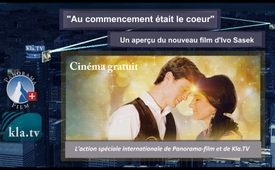 Cinéma gratuit ! Une offre spéciale de Panorama-Film et de Kla.TV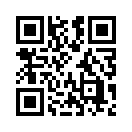 Tout le monde parle de la météo. Pas nous ! Nous parlons du cinéma gratuit. Et ceci, dès maintenant, et pendant huit semaines au moins – tout près de chez vous. Derrière une telle action, comme toujours, on trouve le fondateur de Kla.TV, Ivo Sasek. Le 25 juin il a fêté la première du film couronnée de succès avec son tout dernier long métrage « Au commencement était le cœur ».Tout le monde parle de la météo. Pas nous ! Nous parlons du cinéma gratuit. Et ceci, dès maintenant, et pendant huit semaines au moins – tout près de chez vous. Derrière une telle action, comme toujours, on trouve le fondateur de Kla.TV, Ivo Sasek. Le 25 juin il a fêté la première du film couronnée de succès avec son tout dernier long métrage « Au commencement était le cœur ». Dans ce film, on trouve beaucoup de cœur et d’amour. Jugez-en par vous-mêmes ! Car de l’action et de belles images ne vont pas changer le monde à elles seules – il faut une qualité qui va droit au cœur. Un film qui fait réfléchir ; un film qui fait rire ; et qui fait pleurer en même temps. Et une fois de plus : Rien n’est impossible, dit Ivo Sasek ; et il propose aussitôt son tout dernier film en représentation gratuite à l’écran dans des centaines de cinémas en plein air ou à domicile. 

Gratuit pour qui ? Evidemment pour tous les spectateurs de Kla.TV et pour tous ceux qui aimeraient faire plus ample connaissance avec nous, ou qui aimeraient même coopérer avec nous à un moment donné d’une manière ou d’une autre. 

Puisqu’il s’agit d’une offre spéciale internationale de Panorama-Film et de Kla.TV, il suffit de nous faire savoir dans quelle région d’Europe ou du monde vous aimeriez regarder le film, et nous vous dirigerons vers la représentation la plus proche. Inscrivez-vous maintenant en ligne sur → www.kla.tv/gratiskino ← ou bien cliquez sur le lien direct au dessous de cette émission. 

 Alors nous vous souhaitons beaucoup de plaisir en regardant la bande-annonce de « Au commencement était le cœur » et – bien sûr – à bientôt ! Nous nous réjouissons de vous rencontrer !de .Sources:.Cela pourrait aussi vous intéresser:---Kla.TV – Des nouvelles alternatives... libres – indépendantes – non censurées...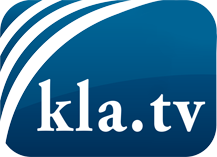 ce que les médias ne devraient pas dissimuler...peu entendu, du peuple pour le peuple...des informations régulières sur www.kla.tv/frÇa vaut la peine de rester avec nous! Vous pouvez vous abonner gratuitement à notre newsletter: www.kla.tv/abo-frAvis de sécurité:Les contre voix sont malheureusement de plus en plus censurées et réprimées. Tant que nous ne nous orientons pas en fonction des intérêts et des idéologies de la système presse, nous devons toujours nous attendre à ce que des prétextes soient recherchés pour bloquer ou supprimer Kla.TV.Alors mettez-vous dès aujourd’hui en réseau en dehors d’internet!
Cliquez ici: www.kla.tv/vernetzung&lang=frLicence:    Licence Creative Commons avec attribution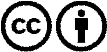 Il est permis de diffuser et d’utiliser notre matériel avec l’attribution! Toutefois, le matériel ne peut pas être utilisé hors contexte.
Cependant pour les institutions financées avec la redevance audio-visuelle, ceci n’est autorisé qu’avec notre accord. Des infractions peuvent entraîner des poursuites.